Смирнова Лариса Федоровна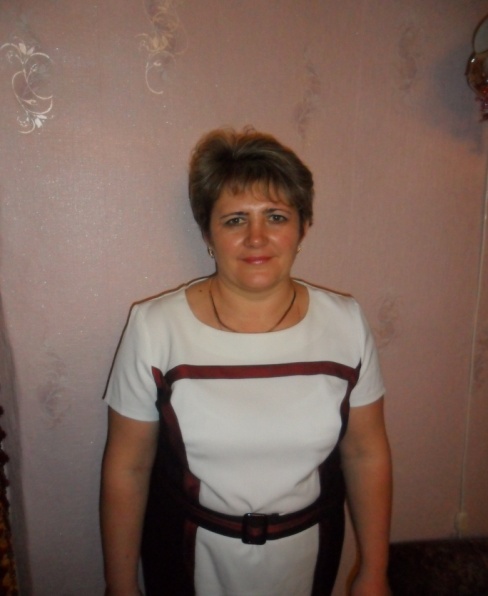 Учитель начальных классов МОУ «ООШ с. Никольское  Духовницкого района Саратовской области»Рабочий адрес: 413922, Саратовская область,  Духовницкий район, с. Никольское,  ул. Советская,  д. 37А/1.Телефон: 8(84573)2-33-42.E-mail: ya.lara70@yandex.ruПерсональные данные:Дата рождения: 6 ноября 1970 года, село Никольское  Духовницкого района Саратовской области.Семейный статус: замужем, дочь (1990 года рождения).                                       Гражданство: РФ.Образование:1986 г. – свидетельство о неполном среднем образовании, Никольская восьмилетняя школа Духовницкого района Саратовской области.1990 г. – диплом о средне специальном образовании,  Вольское  ордена «Знак Почета» педагогическое училище № 2 имени Ф.И. Панфёрова.Квалификация – учитель  начальных классов, воспитатель.Премии и награды:Почетная грамота отдела образования  администрации Духовницкого  муниципального района за многолетний добросовестный труд и активное участие в муниципальных конкурсах, 2012 год.